Resoluciones #036 - #044Resoluciones #036 - #044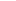 